                                Liceo José Victorino Lastarria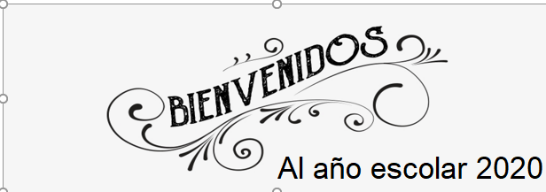                                                  Rancagua                           “Formando Técnicos para el mañana”                                   Unidad Técnico-PedagógicaGUÍA DE TRABAJO DE COMPETENCIAS PARA EL TRABAJO 2° MEDIOSProfesar: FELIPE CAMPOS R.Fecha: Semana del 16 al 20 marzo de 2020OA1 Explicar, definir y reconocer los conceptos de las Competencias Para el Trabajo, identificando Habilidades, destrezas, actitudes y conductas que favorezcan el desarrollo y conlleven al aumento progresivo del conocimiento.OBJETIVO DE LAS CLASES: Aprender el concepto y definición de competencias, respeto y reconocer las habilidades básicas que nos aumenten nuestras competencias laborales.ACTIVIDAD: observe las presentaciones y responda copiando pregunta y respuesta. Envíe posteriormente al correo de profesor las preguntas con respuestas y los trabajos prácticos con preguntas y respuestas.felipecampos534@yahoo.esPREGUNTAS:Responda de forma clara y precisa las siguientes preguntas. Su respuesta será evaluada conforme al contenido de las clases.1.- Explique ¿qué son las Competencias Laborales?.2.- Nombre 4 Habilidades de Competencias y explíquelas.3.- Defina con sus palabras los siguientes Conceptos.	a. Respeto, y describa 3 ejemplos.	b. Manual de Convivencia.	c. Objetivo del Manual de Convivencia.	d. Normas o Reglas.	e. Habilidad de Orientación Al Público.	f. Habilidad de Análisis de datos y Reportes.4. Trabajo Práctico N° 1Para el trabajo que efectuaremos, ocuparemos datos de ficción y también datos reales. Lo primero que efectuaremos será que vamos a imaginar en que ya egresamos de 4to medio y efectuamos nuestras prácticas profesionales correspondientes y que ya hemos obtenido nuestro título que nos otorga nuestro Liceo.1.- Describa en que especialidad de las que ofrece nuestro liceo quiere estudiar, y ¿Por qué?2.- Una vez efectuada la elección de la especialidad e imaginando que ya terminó sus estudios en el liceo. ¿En qué le gustaría trabajar a futuro y explique la labor que desea efectuar?3.- Una vez decido en lo que vamos a trabajar. Redactaremos nuestro curriculum Vitae para lograr entrar al mundo laboral y obtener nuestro trabajo. Para esto requeriremos de nuestros datos personales para efectuar la redacción.Ingresar datos personales (nombre, N° cedula identidad, fecha nacimiento, domicilio, estado civil, número de teléfono y mail.Ingresar los lugares donde efectué mi colegiatura básica y media.Ingresar a lo menos 8 de mis fortalezas y habilidades de acuerdo al listado que aparece más abajo. (puede Agregar habilidades y fortalezas que no aparecen en el listado).Ingresar a lo menos 5 de mis debilidades o defectos y  de acuerdo al listado que aparece más abajo. Explique con ejemplos (puede Agregar Debilidades o Defectos que no aparecen en el listado).DESHONESTIDAD.				PREMURA.EGOISMO.						COBARDIA.	IRRESPONSABILIDAD.				IMPUNTUALIDAD.	DESORDEN.					PENSAMIENTO LLANO.	APATÍA.						DUDA.ANTIPAÍA.						DISPERSION.	SOBERBIA.						ABUSO.	INDIFERENCIA.					LENTO.	IMPULSIVO.					TIMIDO.IMPACIENTE.Trabajo Practico N° 2En el siguiente trabajo, efectuaremos la Creación y redacción del manual de convivencia. Responda las siguientes preguntas. Preguntas:¿Sabes lo que es una norma o regla?  Explíquela¿Por qué son importantes las normas o reglas?¿Qué normas o reglas del aula conoces? Haga una lista.¿Las cumplen bien o mal? ¿Por qué?De la figura mostrada en PPT clases, ¿Cuál norma o regla incorporarías adicionalmente?,  agregue 3 y Explíquela.De las normas o reglas que conoces y agrego, indique las 10 más importantes para Uds.“APRENDER, ES DESCUBRIR QUE ALGO ES POSIBLE (Krishnamurti)”BUENA SUERTE.PLANIFICACIÓNFLEXIBILIDADCOMUNICACIÓNLIDERAZGOCOMPROMISONEGOCIACIÓNORIENTACIÓN AL CLIENTEADAPTABILIDADORGANIZACIÓNAUTOMOTIVACIÓNANÁLISIS DE PROBLEMASAUTOCONOCIMIENTOESPÍRITU COMERCIALASUNCIÓN DE RIESGOSAUTOCONFIANZAESCUCHATOLERANCIA AL ESTRÉSAUTOCONTROLCAPACIDAD CRÍTICARESOLUCIÓN DE CONFLICTOSORIENTACIÓN AL LOGROSOCIABILIDADTRABAJO EN EQUIPOMETICULOSIDADDELEGACIÓNCREATIVIDADORIENTACIÓN ESTRATÉGICAAUTONOMÍADECISIÓNNETWORKINGPERSUASIÓNINTEGRIDADINICIATIVAAMABILIDADGESTIÓNEMPATIATENACIDADAUTOCRÍTICADISCRECIÓNPROACTIVIDADGESTIÓN DEL TIEMPOFACILIDAD APRENDIZAJEASERTIVIDADSÍNTESIS